                                  СУМСЬКА МІСЬКА РАДА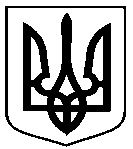                           ВІДДІЛ КУЛЬТУРИ ТА ТУРИЗМУ                                                 Н   А   К   А   З          №  56  -К                                                                28 серпня  2018 рік	Керуючись Постановою Кабінету Міністрів України від 09.03.06 № 268 «Про упорядкування структури та умов оплати праці працівників апарату органів виконавчої влади, органів прокуратури, судів та інших органів», розпорядженням міського голови від 16.01.2018 № 17-К «Про Порядок щомісячного преміювання працівників апарату та виконавчих органів Сумської міської ради на 2018 рік», ураховуючи Положення про порядок преміювання та надання матеріальної допомоги за рахунок фонду заробітної плати працівників апарату відділу культури та туризму Сумської міської ради та централізованої бухгалтерії відділу передбаченого колективним договором:  Н А К А З У Ю:Виплатити премію працівникам відділу культури та туризму Сумської міської ради за серпень 2018 року виходячи з розміру посадового окладу з урахуванням надбавок та доплат у межах фонду преміювання та економії фонду оплати праці:Начальник відділу                                                 Н.О. ЦибульськаПро преміювання працівників апарату  відділу культури  та туризму Сумської міської  радиза серпень 2018 рокуП.І.Бпосадарозмір премії у відсоткахВдовенко Олені Михайлівні-  головному спеціалісту35 %Карсункіній Олені Миколаївні-  головному спеціалісту 35 %Мозговій Надії Павлівні-  головному спеціалісту35 %